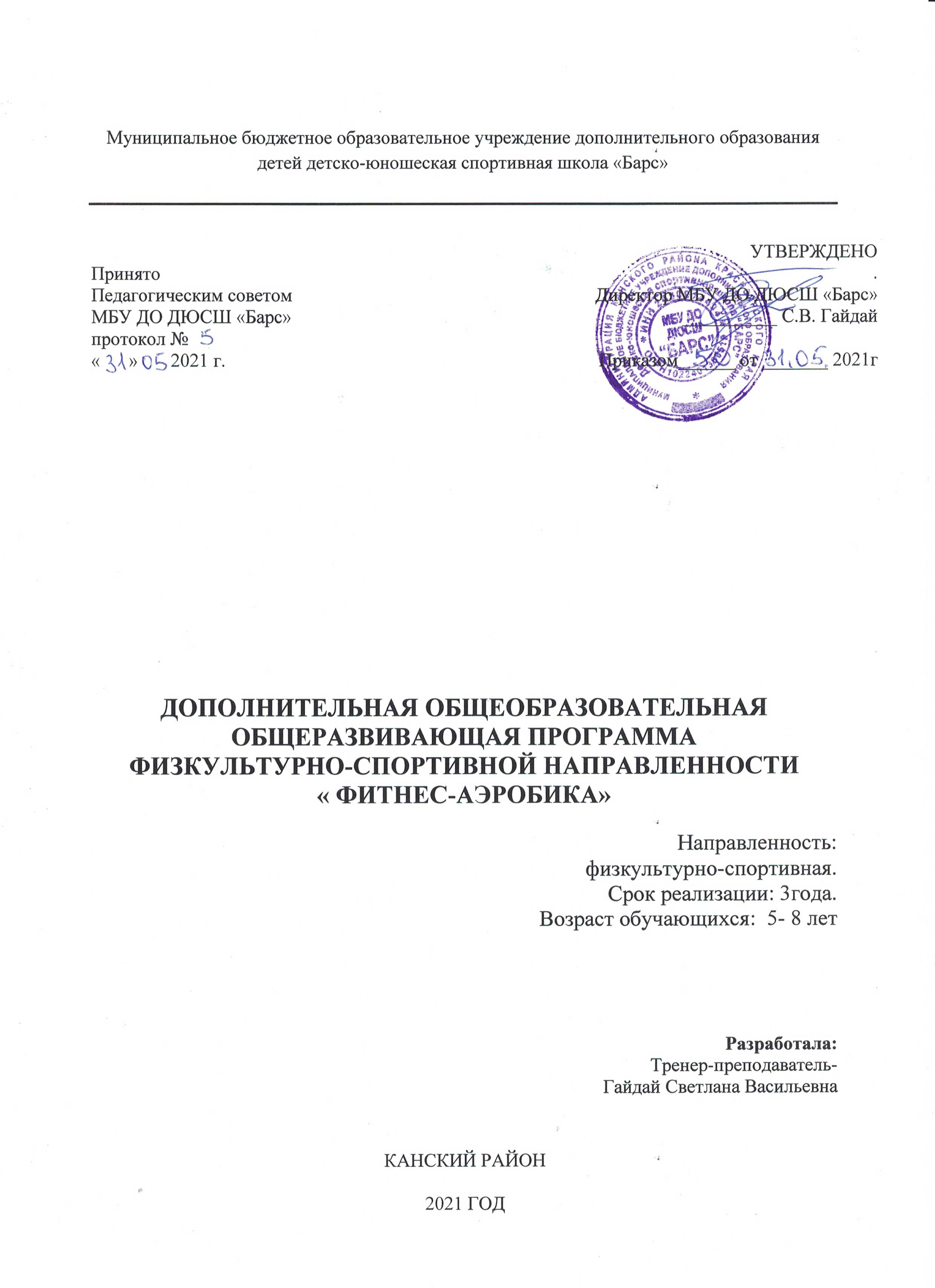 Муниципальное бюджетное образовательное учреждение дополнительного образования детей детско-юношеская спортивная школа «Барс» ДОПОЛНИТЕЛЬНАЯ ОБЩЕОБРАЗОВАТЕЛЬНАЯОБЩЕРАЗВИВАЮЩАЯ ПРОГРАММАФИЗКУЛЬТУРНО-СПОРТИВНОЙ НАПРАВЛЕННОСТИ« ФИТНЕС-АЭРОБИКА»Направленность: физкультурно-спортивная. Срок реализации: 3года. Возраст обучающихся:  5- 8 летРазработала:Тренер-преподаватель-Гайдай Светлана ВасильевнаКанский район2021 годПОЯСНИТЕЛЬНАЯ ЗАПИСКАДополнительная общеразвивающая программа в области физической культуры и спорта «ОФП с элементами аэробики» (далее – Программа) разработана на основании Федерального Закона №273-ФЗ от 29 декабря 2012 года «Об образовании в Российской Федерации», в соответствии приказа Министерства образования и науки Российской Федерации №1008 от 29 августа 2013 года «Об утверждении порядка организации и осуществления образовательной деятельности по дополнительным общеобразовательным программам», приказа Министерства спорта Российской Федерации №1125 от 27 декабря 2013 года «Об утверждении особенностей организации и осуществления образовательной, тренировочной и методической деятельности в области физической культуры и спорта».Направленность общеобразовательной общеразвивающей программы по фитнес-аэробики–физкультурно-спортивная.Новизна и актуальность. С каждым годом растет число детей страдающих ожирением, сердечно – сосудистыми заболеваниями, вегето–сосудистой дистонией и т. д. Между тем дошкольный возраст – особенно важный, ответственный период, когда происходит перестройка функционирования многих систем организма. Перед лицом этих проблем все более очевидным становится, что: - современное состояние физического развития и воспитания детей старшего дошкольного возраста характеризуется невысокой эффективностью; - у значительной части детей отмечается неудовлетворенность традиционными занятиями физической культурой. Следствиями этих негативных явлений становится: с одной стороны потеря интереса детей к занятиям физической культурой; с другой – общее снижение уровня здоровья детей и их физической подготовленности. Данная неблагоприятная ситуация во многом объясняет тот факт, почему сегодня специалисты в области физического воспитания находятся в состоянии поиска организованных форм занятий, которые вобрали бы в себя, интегрировали все новое эффективное, созданное наукой и практикой в области оздоровительной физической культуры. Одним из интересных направлений такого поиска является занятия общей физической подготовкой. Понимание воспитательной ценности физической культуры – важное условие процесса физического воспитания детей и формирование их умений самостоятельного овладения ценностями физической культуры, отношения к здоровому образу жизни, потребности двигаться активно. Детям от природы свойственно выражать себя в движении: бегать, прыгать, размахивать руками. И чаще всего, ребенок только на занятии физической культуры может дать волю энергии заложенной в нем. Но этого, конечно, не достаточно для того, чтобы дети вдоволь могли подвигаться. Вот почему в наше время стали так популярны занятия общей физической подготовкой. На занятиях дети учатся не только красиво двигаться, преодолевая трудности образовательного процесса, но и развиваться духовно, эмоционально, физически, интеллектуально, приобретают навыки грациозных движений, учатся аккуратности, целеустремленности. Отличительные особенности программы.Особенностью данной программы является физическое воспитание дошкольников посредством разнообразных форм работы, которые способствуют функционированию и совершенствованию детского организма, повышению его работоспособности, делают его стойким и выносливым, обладающим высокими защитными способностями к неблагоприятным факторам внешней среды, т. е. создают условия для того, чтобы все дети росли здоровыми. Занятия фитнес-аэробикой не только добавляют настроения, улучшают фигуру, но и оздоравливают весь организм. Научные исследования, проведенные учеными, показали, что общая физическая подготовка незаменима для профилактики и лечения многих недугов.Адресат программы: Программа предназначена для детей 5-8 лет. Документы необходимые для зачисления: заявление родителей (или законных представителей), справка  от врача  о состоянии здоровья и отсутствии противопоказаний для занятий физической культурой. Объем и срок реализации программы: Программа рассчитана на 3 года, включает три  этапа подготовки Общий объём обучения по программе – 430 часов. Первый год обучения составляет  70 часов в год, второй год обучения -144 часов в год, третий год обучения – 216 часов в год.1. Физкультурно- оздоровительный этап (первый год)2. Учебно- физкультурный этап ( второй год)3. Учебно- физкультурный этап ( третий год)Форма обучения и режим занятий: В первый год обучения занятия проводятся один раз в неделю, во второй год – два раза в неделю, в третий  год – три раза в неделю по ежегодно утверждаемому расписанию.  На первом и последующих годах обучения продолжительность занятий составляет 2 академических часа (90 мин) одно занятие.Наполняемость группы  от 8-18 человек. Цель программы: воспитание физически здоровой личности ребенка, средствами общей физической подготовки. Задачи программы: -развитие основных физических качеств (силы, быстроты, ловкости, гибкости, выносливости) и их сочетаний; -профилактика и коррекция отклонений в развитии опорно-двигательного аппарата (негативных изменений позвоночного столба, свода стопы и других); -воспитание воли, смелости, настойчивости, дисциплинированности, коллективизма, навыков культурного и физически компетентного общественного поведения; -формирование привычки заботиться о своем здоровье в повседневной жизни, навыков организации самостоятельной двигательной активности; -дать необходимые знания по теории и методике физической культуры, о врачебном контроле и самоконтроле, о гигиене, о технике безопасности, об инвентаре, о правилах поведения на спортивных занятиях; -совершенствование спортивных навыков у наиболее способных и подготовленных детей. Планируемые результаты 1. Предметные: обучатся навыкам и умениям в физкультурно-оздоровительной и танцевально-спортивной деятельности, обучатся навыкам самостоятельной организации занятий специальными физическими упражнениями, усвоят знания об истории аэробики, роли в формировании здорового образа жизни, познакомятся с элементарными профессионально - педагогическими умениями в составлении комплексов упражнений и проведению различных частей урока по аэробике. 2. Метопредметные: разовьют основные физические качества, повысят физическую подготовленность, сформируется культура движений, разовьются двигательные и творческие способности, музыкальность. Разовьется чувство ритма и улучшится координация движений. 3. Личностные: воспитаются положительные качества личности, будут привиты нормы коллективного взаимодействия, сотрудничества, взаимоуважения и взаимопомощи в учебной и творческой деятельности, сформируется потребность в регулярных занятиях физическими упражнениями и чувство эстетического наслаждения. 2. УЧЕБНЫЙ ПЛАНУчебно- тематический план 1 года обучения.СОДЕРЖАНИЕ ПРОГРАММЫ1. Теория. Теория: Набор детей в группы, презентация программы. Инструктаж по технике безопасности. Правила поведения в зале, внутреннего распорядка, техники безопасности, охраны труда. Санитарно-гигиенические требования, самоконтроль. Физическая культура и спорт в России. 2. Общефизическая подготовкаТеория. Простейшая терминология аэробики. Понятия позиций рук и ног, наклонов поворотов, основных танцевальных движений классического и современного танца. Понятия темпа, ритма, музыкального размера. Названия частей тела, названия упражнений, основные понятия гимнастики (растяжка, гибкость, и т.п.). Практика. Выполнение упражнений и заданий по Фитнес-аэробике. Подвижные игры. Силовые упражнения на мышцы брюшного пресса, спины, ягодиц, ног, рук. Упражнения на координацию, на ориентацию движений. 3. Специальные физические упражненияТеория. Изучение простейших движений ног и рук, головы, корпуса отдельно, затем координация одновременной работы. Практика Работа над «изолированным» движением различных частей тела. Растяжки и гимнастические упражнения. Упражнения продольную и поперечную растяжку мышц ног. Упражнения на растяжку мышц спины, и на гибкость позвоночника. Упражнения на растяжку плечевого пояса 4. Хореография Теория. Ознакомление учащихся с принципами хореографии. Практика. Создание образа без музыки и под музыку. Создание образа на заданную тему, и без задания (отталкиваясь от музыки.) Разучивание танцевальных цепочек. Разучивание отдельных небольших комбинаций, варианты их объединения в более крупные формы. 5. АэробикаТеория. Ознакомление детей  с шагами в аэробике. Практика. Разучивание элементов в аэробике. Разучивание танцевальных цепочек. Разучивание отдельных небольших комбинаций, варианты их объединения в более крупные формы. 6. Подвижные игры: Теория. Ознакомление детей с правилами подвижных игр.Практика. Разучивание  разнообразных подвижных игр  (в том числе игры с элементами соревнования), Учить придумывать варианты игр, комбинировать движения, проявляя творческие способности. Развивать интерес к спортивным играм и упражнениям (городки, бадминтон, настольный теннис, хоккей, футбол).7. Контрольно-переводные нормативы:Подведение итогов работы за год.Формы контроля Педагогическое наблюдение, тестирование, выполнение практических заданий педагога, анализ качества выполнения работы. -контрольные занятия по проверке усвоения материала, опрос учащихся по пройденному материалу; - контроль соблюдения техники безопасности; - тестирование на знание теоретического материала; - сдача контрольных нормативов по ОФП и СФП; - самостоятельные задания для каждого обучающегося; - открытые уроки для родителей.Критерии оценки результативности Критериями успешности обучения детей  служат выполнение нормативов. Контрольные тесты и упражнения проводятся в течение всего учебно-тренировочного годового цикла. Основными показателями выполнения программных требований по уровню подготовленности дошкольников  является: -выполнение контрольных нормативов по общей и специальной физической подготовке, - овладение знаниями теории аэробики.Способами проверки знаний и умений являются: -текущий контроль умений и навыков (проводится в течение года по определению уровня подготовки учащихся по усвоению изучаемых тем, а также уровня физической подготовки); - промежуточный тематический контроль умений и навыков (проводится в конце планируемых этапов овладения умениями и знаниями изучаемых тем и уровня физической подготовки); - итоговый контроль умений и навыков (проводится по окончанию реализации программы). Ожидаемые результаты первого года обучения В результате первого года занятий по программе обучающиеся будут уметь: -выполнять комплексы упражнений, направленные на формирование правильной осанки; - выполнять комплексы упражнений утренней зарядки и физкультминуток; -выполнять передвижения в ходьбе, беге, прыжках разными способами; выполнять строевые упражнения; - демонстрировать уровень физической подготовленности; -развивать физические качества и способности, характерные для аэробики – координации движений, гибкости, растяжки, силы, быстроты, прыгучести, равновесия, выносливости, выполнять основные элементы художественной гимнастики – шпагат, мостик, корзиночка, лодочка, волны, вращения, прыжки; - понимать простейшие музыкальные понятия (высокие и низкие звуки; быстрый, средний, медленный темп; громкая, умеренно-громкая, тихая музыка и т.д.) - выполнять упражнения и аэробные  комбинации. Знать: - правила техники безопасности при занятиях аэробикой  и санитарно- гигиенические требования; Учебно- тематический план 2 года обучения.СОДЕРЖАНИЕ ПРОГРАММЫ1. Теория. Теория: Набор детей в группы, презентация программы. Инструктаж по технике безопасности. Правила поведения в зале, внутреннего распорядка, техники безопасности, охраны труда. Санитарно-гигиенические требования, самоконтроль. Физическая культура и спорт в России. 2. Общефизическая подготовкаТеория. Простейшая терминология аэробики. Понятия позиций рук и ног, наклонов поворотов, основных танцевальных движений классического и современного танца. Понятия темпа, ритма, музыкального размера. Названия частей тела, названия упражнений, основные понятия гимнастики (растяжка, гибкость, и т.п.). Практика. Выполнение упражнений и заданий по фитнес-аэробике. Подвижные игры. Силовые упражнения на мышцы брюшного пресса, спины, ягодиц, ног, рук. Упражнения на координацию, на ориентацию движений. 3. Специальные физические упражненияТеория. Изучение простейших движений ног и рук, головы, корпуса отдельно, затем координация одновременной работы. Практика Работа над «изолированным» движением различных частей тела. Растяжки и гимнастические упражнения. Упражнения продольную и поперечную растяжку мышц ног. Упражнения на растяжку мышц спины, и на гибкость позвоночника. Упражнения на растяжку плечевого пояса 4. Хореография Теория. Ознакомление учащихся с принципами хореографии. Практика. Создание образа без музыки и под музыку. Создание образа на заданную тему, и без задания (отталкиваясь от музыки.) Разучивание танцевальных цепочек. Разучивание отдельных небольших комбинаций, варианты их объединения в более крупные формы. 5. АэробикаТеория. Ознакомление детей  с шагами в аэробике. Практика. Разучивание элементов в аэробике. Разучивание танцевальных цепочек. Разучивание отдельных небольших комбинаций, варианты их объединения в более крупные формы. 6. Подвижные игры: Теория. Ознакомление детей с правилами подвижных игр.Практика. Разучивание  разнообразных подвижных игр  (в том числе игры с элементами соревнования), Учить придумывать варианты игр, комбинировать движения, проявляя творческие способности. Развивать интерес к спортивным играм и упражнениям (городки, бадминтон, настольный теннис, хоккей, футбол).7. Контрольно-переводные нормативы:Подведение итогов работы за год.Формы контроля Педагогическое наблюдение, тестирование, выполнение практических заданий педагога, анализ качества выполнения работы. -контрольные занятия по проверке усвоения материала, опрос учащихся по пройденному материалу; - контроль соблюдения техники безопасности; - тестирование на знание теоретического материала; - сдача контрольных нормативов по ОФП и СФП; - самостоятельные задания для каждого обучающегося; - открытые уроки для родителей.Критерии оценки результативности Критериями успешности обучения детей  служат выполнение нормативов. Контрольные тесты и упражнения проводятся в течение всего учебно-тренировочного годового цикла. Основными показателями выполнения программных требований по уровню подготовленности дошкольников  является: -выполнение контрольных нормативов по общей и специальной физической подготовке, - овладение знаниями теории аэробики.Способами проверки знаний и умений являются: -текущий контроль умений и навыков (проводится в течение года по определению уровня подготовки учащихся по усвоению изучаемых тем, а также уровня физической подготовки); - промежуточный тематический контроль умений и навыков (проводится в конце планируемых этапов овладения умениями и знаниями изучаемых тем и уровня физической подготовки); - итоговый контроль умений и навыков (проводится по окончанию реализации программы). Ожидаемые результаты второго  года обучения В результате второго года занятий по программе обучающиеся будут уметь: - выполнять комплексы упражнений, направленные на формирование правильной осанки; -выполнять комплексы упражнений утренней зарядки и физкультминуток; - выполнять передвижения в ходьбе, беге, прыжках разными способами; выполнять строевые упражнения; - демонстрировать уровень физической подготовленности; - развивать физические качества и способности, характерные для гимнасток – координации движений, гибкости, растяжки, силы, быстроты, прыгучести, равновесия, выносливости, выполнять основные элементы художественной гимнастики – шпагат, мостик, корзиночка, лодочка, волны, вращения, прыжки; - понимать простейшие музыкальные понятия (высокие и низкие звуки; быстрый, средний, медленный темп; громкая, умеренно-громкая, тихая музыка и т.д.) - выполнять упражнения и аэробные  комбинации. Знать: -правила техники безопасности при занятиях аэробики и санитарно-гигиенические требования; - историю возникновения и развития аэробики; - обзор развития аэробики в России; - особенности аэробики; -сведения из анатомии, физиологии, гигиены, врачебный контроль и самоконтроль. Учебно- тематический план 3 года обучения.СОДЕРЖАНИЕ ПРОГРАММЫ1. Теория. Теория: Набор детей в группы, презентация программы. Инструктаж по технике безопасности. Правила поведения в зале, внутреннего распорядка, техники безопасности, охраны труда. Санитарно-гигиенические требования, самоконтроль. Физическая культура и спорт в России. 2. Общефизическая подготовкаТеория. Простейшая терминология аэробики. Понятия позиций рук и ног, наклонов поворотов, основных танцевальных движений классического и современного танца. Понятия темпа, ритма, музыкального размера. Названия частей тела, названия упражнений, основные понятия гимнастики (растяжка, гибкость, и т.п.). Практика. Выполнение упражнений и заданий по фитнес-аэробике. Подвижные игры. Силовые упражнения на мышцы брюшного пресса, спины, ягодиц, ног, рук. Упражнения на координацию, на ориентацию движений. 3. Специальные физические упражненияТеория. Изучение простейших движений ног и рук, головы, корпуса отдельно, затем координация одновременной работы. Практика Работа над «изолированным» движением различных частей тела. Растяжки и гимнастические упражнения. Упражнения продольную и поперечную растяжку мышц ног. Упражнения на растяжку мышц спины, и на гибкость позвоночника. Упражнения на растяжку плечевого пояса 4. Хореография Теория. Ознакомление учащихся с принципами хореографии. Практика. Создание образа без музыки и под музыку. Создание образа на заданную тему, и без задания (отталкиваясь от музыки.) Разучивание танцевальных цепочек. Разучивание отдельных небольших комбинаций, варианты их объединения в более крупные формы. 5. АэробикаТеория. Ознакомление детей  с шагами в аэробике. Практика. Разучивание элементов в аэробике. Разучивание танцевальных цепочек. Разучивание отдельных небольших комбинаций, варианты их объединения в более крупные формы. 6. Подвижные игры: Теория. Ознакомление детей с правилами подвижных игр.Практика. Разучивание  разнообразных подвижных игр  (в том числе игры с элементами соревнования), Учить придумывать варианты игр, комбинировать движения, проявляя творческие способности. Развивать интерес к спортивным играм и упражнениям (городки, бадминтон, настольный теннис, хоккей, футбол).7. Контрольно-переводные нормативы:Подведение итогов работы за год.Формы контроля Педагогическое наблюдение, тестирование, выполнение практических заданий педагога, анализ качества выполнения работы. -контрольные занятия по проверке усвоения материала, опрос учащихся по пройденному материалу; - контроль соблюдения техники безопасности; - тестирование на знание теоретического материала; - сдача контрольных нормативов по ОФП и СФП; - самостоятельные задания для каждого обучающегося; - открытые уроки для родителей.Критерии оценки результативности Критериями успешности обучения детей  служат выполнение нормативов. Контрольные тесты и упражнения проводятся в течение всего учебно-тренировочного годового цикла. Основными показателями выполнения программных требований по уровню подготовленности дошкольников  является: -выполнение контрольных нормативов по общей и специальной физической подготовке, - овладение знаниями теории аэробики.Способами проверки знаний и умений являются: -текущий контроль умений и навыков (проводится в течение года по определению уровня подготовки учащихся по усвоению изучаемых тем, а также уровня физической подготовки); - промежуточный тематический контроль умений и навыков (проводится в конце планируемых этапов овладения умениями и знаниями изучаемых тем и уровня физической подготовки); - итоговый контроль умений и навыков (проводится по окончанию реализации программы). Ожидаемые результаты третьего   года обучения В результате второго года занятий по программе обучающиеся будут уметь: - выполнять комплексы упражнений, направленные на формирован правильной осанки; -выполнять комплексы упражнений утренней зарядки и физкультминуток; - выполнять передвижения в ходьбе, беге, прыжках разными способами; выполнять строевые упражнения; - демонстрировать уровень физической подготовленности; - развивать физические качества и способности, характерные для гимнасток – координации движений, гибкости, растяжки, силы, быстроты, прыгучести, равновесия, выносливости, выполнять основные элементы художественной гимнастики – шпагат, мостик, корзиночка, лодочка, волны, вращения, прыжки; - понимать простейшие музыкальные понятия (высокие и низкие звуки; быстрый, средний, медленный темп; громкая, умеренно-громкая, тихая музыка и т.д.) - выполнять упражнения и аэробные  комбинации. Знать: -правила техники безопасности при занятиях фитнес- аэробики и санитарно-гигиенические требования; - историю возникновения и развития аэробики; - обзор развития аэробики в России; - особенности аэробики; -сведения из анатомии, физиологии, гигиены, врачебный контроль и самоконтроль. Календарный  учебный график    Условия реализации программыМатериально-техническое  обеспечение:1. Спортивный зал. 2.Мягкие модули – 15 шт.3. Гантели – 30 шт.4. Обручи – 15 шт.5. Спортивные коврики – 15 шт.6. Скакалки – 15 шт. 7. Гимнастические палки – 20 шт. 8.Мячи – 10 шт. 9. Тренажеры. Информационное обеспечение: 1. Магнитофон. 2. Аудиокассеты, диски. 3. Видеокассеты. Кадровое	обеспечение	программы:	Для реализации	данной дополнительнойобщеобразовательнойобщеразвивающейпрограммыпредусмотренодин специалист	-	тренер-преподаватель дополнительного образования с уровнем образования и соответствующим требованиям «Профессионального стандарта».             СИСТЕМА КОНТРОЛЯ И ЗАЧЕТНЫЕ ТРЕБОВАНИЯ 	Контрольные упражнения для оценки качества освоения Программы обучающимися для перехода на следующий этап обученияКонтрольно-переводные требования по общефизической подготовке (девочки)МЕТОДИЧЕСКАЯ ЧАСТЬМетоды обучения 	Изучение новых движений должно быть строго последовательным, систематическим и слагаться в комбинации из ранее достаточно хорошо усвоенных элементов. При этом внимание надо уделять не только тому, что выполнять, но и тому, как. Занимающиеся должны контролировать не только последовательность движений, но и работу мышц, осознанно выполнять элементы и их соединения. Подобный способ организации обучения относится к так называемому линейному программированию. В спортивной аэробике линейное программирование реализуется в пошаговой структуре, соблюдая которую, можно быстро и успешно освоить хореографические элементы аэробики:            1) несколько раз терминологически правильно назвать движение или элемент и выполнять его в медленном темпе;2) выполнять элемент в нужном темпе, повторив его не менее 16–32 раз. В случае возникновения ошибок вновь повторить 2–4 раза медленно и перейти к темпу, соответствующему музыке;3) осваивать движения руками при выполнении ходьбы (марша) или в основной стойке, а затем на марше;4) осваивать сочетания движения рук и ног;5) осваивать модификацию, например степ-тач углом, или переход на другой элемент. Обычно педагог дает команду: «Только смотрим». Занимающие продолжают выполнять освоенный элемент и по команде «Со мной!» переходят к выполнению модификации или другого элемента. Тренер может после освоения какого-либо элемента перейти на ходьбу, назвать следующий, одновременно показать его и начинать выполнять вместе с занимающимися. При работе с детьми, особенно страдающими различными заболеваниями, имеющими плохую координацию движений, можно отключать музыкальное сопровождение, медленно, путем многократных повторений разучить новый элемент, а затем продолжать выполнять его под музыку по вышеприведенной схеме.Методические приемы обучения и управления группой                           Оперативный комментарий и пояснение При проведении занятия большое значение имеют указания тренера-преподавателя, играющие роль внешнего управляющего момента, с помощью которого занимающиеся могут хорошо представить себе собственные действия, ориентирующие их, что и как делать: название движения, основные моменты техники выполнения, направление, подсчет и т.д., – помогающие исправить более или менее грубые ошибки и корректирующие действия занимающихся, тем самым применяя принцип обратной связи и поточный метод выполнения упражнений. В фитнес-аэробике  необходимо уметь вести не только прямой, но и обратный подсчет.Визуальное управление группой Условная знаковая система управления группой значительно облегчает проведение занятий аэробикой. Обычно визуальное управление сопровождается словесными указаниями: например, показывается направление движения с пояснением, что делать.Комментировать выполнение упражнений, давать пояснения и визуально управлять группой необходимо четко и уверенно. Часто применяются различные формы фиксации, с помощью которых у занимающихся на уровне ощущений закрепляется наиболее верное положение, характерное для той или иной фазы упражнения, особенно при выполнении силовых упражнений в партере и с использованием различного рода амортизаторов, отягощений, предметов.К невербальным методам управления группой относятся также выразительные движения телом. Тренер-преподаватель должен движениями подчеркивать моменты расслабления, напряжения, характер элементов и т.п. Большое значение имеет мимика. Нельзя проводить занятия с выражением недовольства, раздражительности и усталости на лице.Симметричное обучение Движения должны выполняться в обе стороны: равномерная нагрузка способствует гармоничному развитию. Принципы симметричного обучения должны соблюдаться при составлении комбинаций. Для этого необходимо помнить о тех элементах, которые дают смену ноги в комбинации. Специфические методы разучивания и освоения комбинаций в аэробике Условно можно выделить несколько методов разучивания комбинаций:– метод линейной прогрессии;
– метод «от головы к хвосту»;
– метод зигзага;
– метод сложения;
– собственно блок-метод.При линейном методе вначале многократно повторяют тот или иной элемент ногами, например приставной шаг, затем, продолжая выполнять его, добавляют движение руками. Затем можно усложнять элемент за счет изменения направления, темпа и т.п. Далее переходят к другому элементу. Таким образом, выстраивается некая цепочка из элементов. Данное построение вполне доступно начинающим и при определенной продолжительности занятия дает хорошую аэробную нагрузку, что способствует лучшей работе сердечно-сосудистой и дыхательной систем. Одновременно создаются координационные заготовки для дальнейшего усложнения двигательных задач.Метод «от головы к хвосту».Вначале выполняется и многократно повторяется упражнение А, затем – Б; потом вновь возвращаются к упражнению А и соединяют его с упражнением Б. Каждое упражнение повторяют многократно. Затем разучивается новое движение – В, после чего следует тренировка соединения Б – В (упражнение А не повторяется), далее следующее – Г, и т.д.Метод зигзага состоит в использовании комбинаций из различных элементов, поэтому он применяется на том этапе, когда занимающиеся уже освоили отдельные элементы и соединения. Методика сложения – в отличие от предыдущей методики, в комбинации повторяются не отдельные упражнения, а их соединения:Блок-метод, который является наиболее сложной формой организации различных элементов хореографии и аэробики. Комбинация будет состоять из 4 элементов – на 32 счета или более. Проведение занятий по методу сложения и блок-методу – наиболее сложное среди описанных выше. Начинать занятия следует с использования наиболее простых методов начиная с линейного. Между отдельными комбинациями исключаются паузы.Регламентированный стиль. Составление учебных комбинаций разделяется  на несколько этапов:первый этап – подбор элементов, которые будут включены в комбинацию. Выбор составляющих должен соответствовать уровню подготовленности группы, с одной стороны, и соответствовать поставленным задачам – с другой;второй этап – выбор музыкального сопровождения. Это очень важный момент для успешной подготовки будущей хореографии, от которой будут зависеть темп выполнения упражнений, их характер, эмоциональное воздействие на состояние занимающихся;третий этап – непосредственное составление комбинации на определенное количество счетов – с учетом динамических акцентов в музыке.  Комбинация – 32 счета;четвертый этап – выбор метода для обучения комбинации – сложения или блок-метода – и разложения ее на элементы.Свободный стиль. В аэробике находит применение и свободный стиль, оставляющий тренеру возможность импровизировать в процессе занятий и требующий от него хорошего уровня подготовленности, двигательной эрудиции, большого опыта работы, высокой музыкальности, владения педагогическими приемами управления группой.На практике вполне уживаются два метода: предварительно четко разработанная, ориентированная на использование музыки программа и свободный стиль.Организация занятий фитнес-аэробикиТипы занятийВ зависимости от целевой задачи и организационной формы можно условно выделить несколько типов занятий:обучающий, свойственный оздоровительной тренировке для начинающих;контрольный, на котором осуществляется тестирование занимающихся;тренировочный, построение которого должно учитывать принцип биологической целесообразности;однонаправленный, при котором в основном решается одна основная задача. Например, выполняется программа аэробики, направленная на воспитание выносливости, основное содержание которой – различного рода шаги, скачки, подскоки, организованные в комбинации по методу сложения, блока и др.;комплексные, на которых одновременно решаются задачи развития нескольких физических качеств. Например, соединение блоков, в одном из которых применяется хореография, подвижные игры, аэробика, а в другом – ОФП;групповые занятия;индивидуальные занятия.Список литературы:При составлении программы использованы следующие нормативные документы:Закон РФ «О физической культуре и спорте» ,2007Национальная доктрина образования в Российской Федерации. Постановление Правительства РФ от 4.10.2000 г. №751;Страковская В.Л. 300 подвижных игр для оздоровления детей от 1 года до 14 лет. – М.: Новая школа, 1994Хамзин Х. Сохранить осанку – сберечь здоровье. – М.: «Знание», 1980.Шефер И.В. Дружи с аэробикой. – М.: Физкультура и спорт, 1976.Васильков Г.А. Аэробика  в режиме для дошкольников. Пособие для учителей и родителей. Изд.2-е, перераб. и доп. – М.: «Просвещение«, 1976.Степанова О.А. Игра и оздоровительная работа в начальной школе: Методическое пособие для учителей начальной школы, воспитателей групп продленного дня, педагогов системы дополнительного образования и родителей. Серия «Игровые технологии»- М.:ТЦ Сфера, 2003. - 144с. Железняк Ю.Д., Портнов Ю.М. Спортивные игры: техника, тактика, методика обучения, М.: Издательский центр «Академия», 2002 год.Орлов Р.В. Физическая культура и спорт на селе, Москва, 1970 год.ПринятоПедагогическим советомМБУ ДО ДЮСШ «Барс»протокол № «      »       2021 г.УТВЕРЖДЕНО.Директор МБУ ДО ДЮСШ «Барс» __________ С.В. ГайдайПриказом______ от _______ 2021гГод обученияЭтапы обученияПроверка освоения программы на конец учебного годапервыйФизкультурно- оздоровительный этапФормальное выполнение общих физических упражненийвторойУчебно-физкультурный этапТехнически правильное выполнение физических упражненийтретийУглубленный  этапТехнически правильное выполнение физических упражненийСодержание занятийчасыПериоды тренировокПериоды тренировокПериоды тренировокПериоды тренировокПериоды тренировокПериоды тренировокПериоды тренировокПериоды тренировокПериоды тренировокПериоды тренировокПериоды тренировокПериоды тренировокСодержание занятийчасысентябрьоктябрьноябрьдекабрьянварьфевральмартапрельмайиюньиюльавгустI. Теоретические занятия10211111111Итого часов:10211111111II. Практические занятияОбщая физическая подготовка353444444442.Специальная физическая подготовка3. Хореография8111111114. Аэробика8111111115.Подвижные игры72111117.Контрольные нормативы211Итого часов:60676776777Всего часов:70887887888Содержание занятийчасыПериоды тренировокПериоды тренировокПериоды тренировокПериоды тренировокПериоды тренировокПериоды тренировокПериоды тренировокПериоды тренировокПериоды тренировокПериоды тренировокПериоды тренировокПериоды тренировокСодержание занятийчасысентябрьоктябрьноябрьдекабрьянварьфевральмартапрельмайиюньиюльавгустI. Теоретические занятия10211111111Итого часов:10211111111II. Практические занятияОбщая физическая подготовка354443444442.Специальная физическая подготовка424555455543. Хореография202322232224. Аэробика202232223225.Подвижные игры151122222217.Контрольные нормативы211Итого часов:134141516141416161514Всего часов:144161617151517171615Содержание занятийчасыПериоды тренировокПериоды тренировокПериоды тренировокПериоды тренировокПериоды тренировокПериоды тренировокПериоды тренировокПериоды тренировокПериоды тренировокПериоды тренировокПериоды тренировокПериоды тренировокСодержание занятийчасысентябрьоктябрьноябрьдекабрьянварьфевральмартапрельмайиюньиюльавгустI. Теоретические занятия71111111Итого часов:71111111II. Практические занятияОбщая физическая подготовка303343434332.Специальная физическая подготовка455555555553. Хореография505666556654. Аэробика506566656555.Подвижные игры303343434337.Контрольные нормативы4112Итого часов:209232225242421252223Всего часов:216242326242522262224№темыГода обученияГода обученияГода обученияФорма контроля№темы123Форма контроля1Теоретическое занятие10107Анкетирование, опрос2ОФП343530Педагогическое наблюдение3Специальная физическая подготовка4245Педагогическое наблюдение, самопроверка4Хореография820505Аэробика820506Подвижные игры71530Педагогическое наблюдение, самопроверка7Контрольные нормативы224Протоколы сдачи нормативовВсего70144216№Контрольные упражненияоценкаоценкаоценкаоценкаоценка№Контрольные упражнения123455 лет5 лет5 лет5 лет5 лет5 лет5 лет1.Подъем туловища за 30 сек. (кол-во раз)10152022252.Прыжок в длину с места (см)758590951053.Наклон туловища в глубину023456 лет6 лет6 лет6 лет6 лет6 лет6 лет1.Подъем туловища за 30 сек. (кол-во раз)10152224262.Прыжок в длину с места (см)758590951053.Наклон туловища в глубину023457лет7лет7лет7лет7лет7лет7лет1.Подъем туловища за 30 сек. (кол-во раз)10152224272.Прыжок в длину с места (см)758590951053.Наклон туловища в глубину023454.Бег 1000 м (с)4.504.404.304.204.108 лет8 лет8 лет8 лет8 лет8 лет8 лет1.Подъем туловища за 30 сек. (кол-во раз)10152224302.Прыжок в длину с места (см)758590951053.Наклон туловища в глубину023454.Бег 1000 м (с)4.454.354.254.154.10